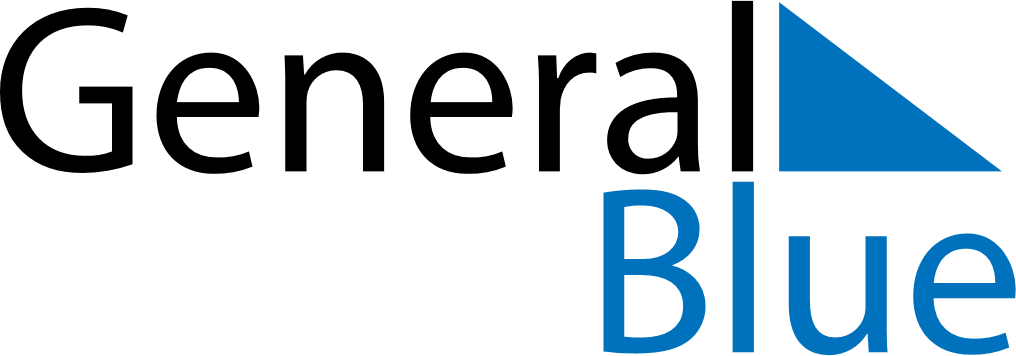 June 2020June 2020June 2020June 2020UkraineUkraineUkraineSundayMondayTuesdayWednesdayThursdayFridayFridaySaturday12345567891011121213PentecostPentecost14151617181919202122232425262627282930Constitution DayConstitution Day (substitute day)